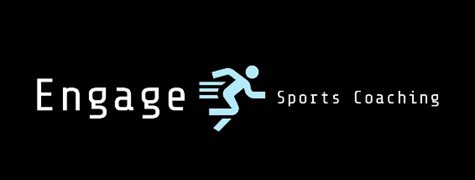 Childs name …………………………………………………………………..Childs Date of birth ……………/……………../………………….           Any medical issues need to be made aware of if so please specify.…………………………………………………………………………………………………………………………………….…………………………………………………………………………………………………………………………………...……………………………………………………………………………………………………………………………………Emergency contact name ………………………………………………………………………………..Emergency contact telephone number…………………………………………………………………Emergency contact name 2 …………………………………………………………………………………..Emergency contact number 2 ……………………………………………………………………………..If someone else is picking up password need to be made for the person to say upon pick up. For example a name of sport or food etc Password ………………………………………..Is the child walking home or picked up circle applicable answer.Days attending please circle days attending; no limit on days you can attendMonday 25th October                       Tuesday 26th October                       Wednesday 27th October     Thursday 28th October              Friday 29th OctoberChildren will be required to bring;Appropriate clothing and footwear as weather depending sports could be indoors and outdoors.  A packed lunch Plenty to drink throughout the daySun cream A tuck shop will be held where children can purchase sweets throughout the day max spend £1        Please enclose payment with this form and send back to school reception£15 per day book for 4 days get the 5th day Free Signed …………………………………………………………….Print name………………………………………………………Date………………………………………………